- كلية الحكمة الجامعة -استمارة وصف المقرر الدراسي
للعام الدراسي 2023 / 2024الكلية: كلية الحكمة الجامعة – بغدادالقسم: اللغة الإنكليزيةاسم المقرر (المادة الدراسية): مهارات التواصل للمرحلة الاولى.استاذ المادة: م.م أمجد عبد الحسين حمدوصف المقرر الدراسييوفر وصف المقرر خطة مكتوبة، وإيجازاً مقتضباً لأهم خصائص المادة الدراسية وطرائق التعليم والتعلم وطرائق التقييم وتوضيح مخرجات التعلم المتوقع من الطالب تحقيقها مبرهناً عما إذا كان قد حقق الاستفادة القصوى من فرص التعلم والتعليم المتاحة.اهداف المقرر (اهداف المادة الدراسية) الرئيسية:- تمكين الطالب من اكتساب مهارات اللغة الانكليزية الاساسي. - تمكين الطالب من توظيف اللغة الانكليزية لاغراض التواصل والدراسة الاكاديمية والبحثية.- تمكين الطالب من اكتساب الكفاءة اللغوية الضرورية للجانب الاكاديمي الحالي و المهني المستقبلي.- تمكين الطالب من الاستفادة من المصادر الاجنبية من خلال تنمية مهارة الترجمة لديه.-  تمكين الطالب من اكتساب خزين من المفردات والتراكيب اللغوية الضرورية.البنية التحتية للمقرر الدراسي:الكتاب المقرر الاساسي:Person to person 1 (Communicative Speaking and Listening Skills)المراجع (المصادر - وتشمل: المجلات العلمية , التقارير ,.... ) الموصى بها لتعزيز مستوى الطالب:  International Journal of Communicationالكتب والمراجع الموصى بها لتعزيز مستوى الطالب:Communication skill training textbookالمراجع الالكترونية, مواقع الانترنيت الموصى بها لتعزيز مستوى الطالب:https://learnenglish.britishcouncil.org/مخرجات المقرر الدراسي و طرائق التعليم والتعلم و طرائق التقييم:-بنية المقرر الدراسي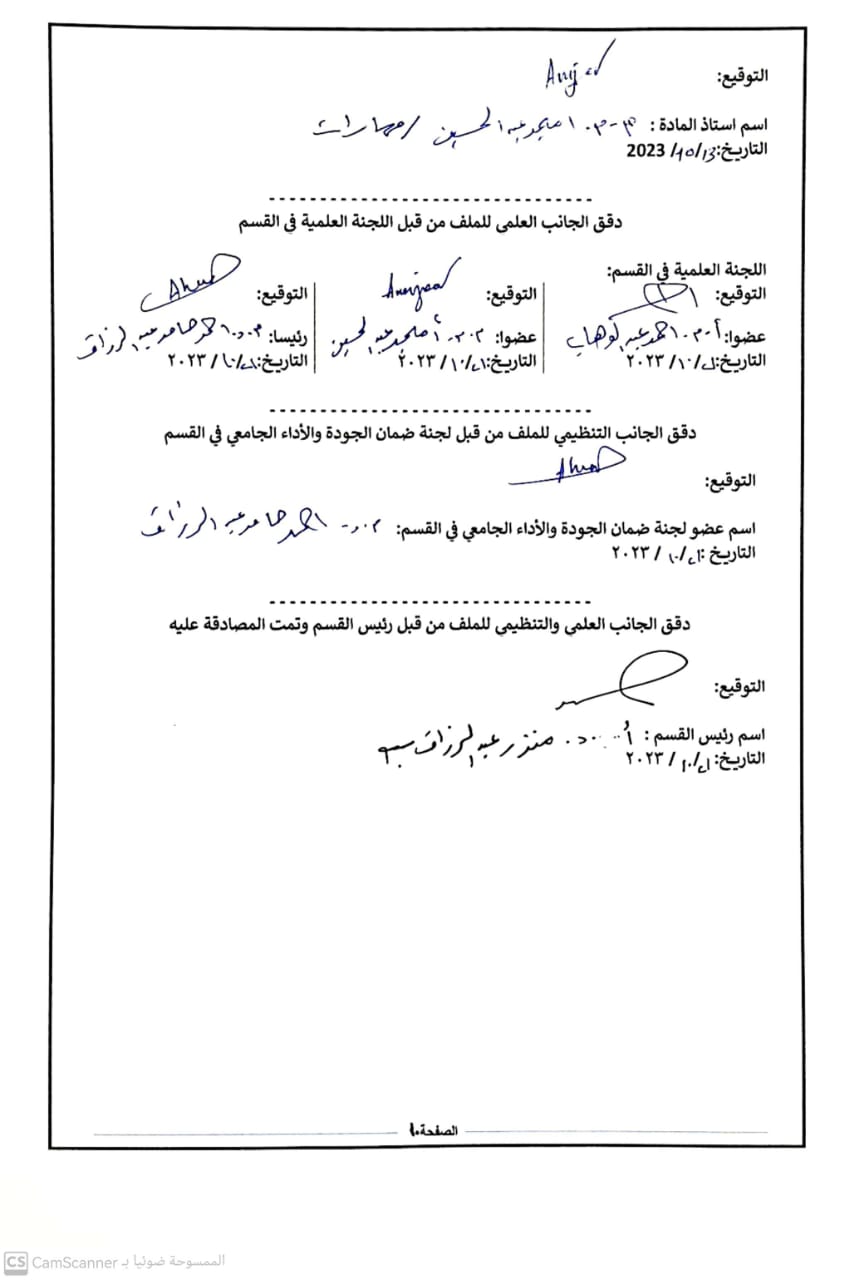 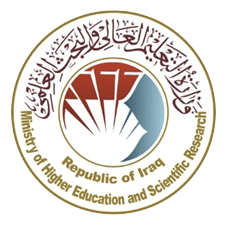 وزارة التعليم العالي والبـحث العلميجـــــهاز الإشـــــراف والتقـــويم العلــميدائرة ضمان الجودة والاعتماد الأكاديمي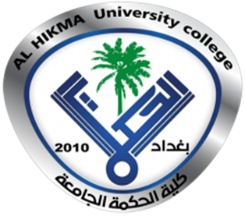 ختم القسم(مصادقة القسم)ختم عمادة الكلية(مصادقة العمادة)المؤسسة التعليميةكلية الحكمة الجامعة (HiUC)القسم العلمي   اللغه الانكليزيهاسم المقرر (اسم المادة)مهارات التواصل person to person 1 أشكال الحضور المتاحةحضوري نظام المقرر (فصلي/ سنوي)سنويعدد الساعات الدراسية (الكلي)2  ساعات اسبوعيا * 30 اسبوع = 60 ساعة كلياتاريخ إعداد هذا الوصف       13   /  10    / 2023المعرفة الأهداف المعرفية التي سيكتسبها الطالب:أ1- تمكين الطالب من معرفة التواصل والمحادثه في اللغه الانكليزيه بل اضافه الى تحسين مهاره الاستماعأ2-) تمكين الطالب من اكتساب المفردات اللغوية الضروريةأ3- تمكين الطالب من تكوين الجمل والتعبير الصحيح في اللغة الانكليزية.  طرائق التعليم (التي تحقق الاهدف المعرفية):طرائق التعلم (التي تحقق الاهدف المعرفية):طرائق التقييم (التي تحقق الاهدف المعرفية):ب - المهارات الأهداف المهاراتية التي سيكتسبها الطالب:ب1 - اكتساب وتطوير وممارسة المهارات اللغوية الاساسية خاصه الاستماع  والتحدث في اللغه الانكليزيه. ب2 - تنمية مهارة استخدام القواعد والازمنة والتراكيب اللغوية في مواقف جديدة.ب3 –) تنمية وممارسة الترجمة من اللغة الانكليزية الى اللغة العربية للنصوص التربوية والنفسية.طرائق التعليم (التي تحقق الاهداف المهاراتية):نقاشات صفيه , مناظرات, تقديم واختبارات قصيرة , تمارين,  عروض ال(بور بوينت) .طرائق التعلم (التي تحقق الاهداف المهاراتية):نقاشات صفيه , مناظرات, تقديم واختبارات قصيرة , تمارين,  عروض ال(بور بوينت) .طرائق التقييم (التي تحقق الاهداف المهاراتية):      - امتحانات, واجبات صفية تقويم الطالب من خلال اداءه الصفي ومشاركاته في الفعاليات المختلفةالعمل الجماعي- الامتحان الشفهيج- الوجدانية و القيمية الأهداف الوجدانية و القيمية :ج1- المساهمة في تنمية الطالب نموا فكريا وشخصيا ومهنيا -ج2- تعزيز وتنمية الاتجاه الايجابي للطالب نحو تعلم اللغة الانكليزيةج3-  تنمية وعي الطالب بالثقافة الاجنبيةطرائق التعليم (التي تحقق الاهداف الوجدانية و القيمية):اسئلة.مناقشات.تقديم محاضرات مصغرة من قبل الطلاب.طرائق التعلم (التي تحقق الاهداف الوجدانية و القيمية):مناقشات.طرائق التقييم (التي تحقق الاهداف الوجدانية و القيمية):د - المهارات العامة والتأهيلية المنقولة     ( المهارات الأخرى المتعلقة بقابلية التوظيف والتطور الشخصي )د1- Verbal communicationد2- Group workد3- Speaking and Listening skillsبنية المقرر ( الفصل الدراسي الاول للنظام السنوي   و  الفصل الواحد للنظام الفصلي (الكورسات)) :-بنية المقرر ( الفصل الدراسي الاول للنظام السنوي   و  الفصل الواحد للنظام الفصلي (الكورسات)) :-بنية المقرر ( الفصل الدراسي الاول للنظام السنوي   و  الفصل الواحد للنظام الفصلي (الكورسات)) :-بنية المقرر ( الفصل الدراسي الاول للنظام السنوي   و  الفصل الواحد للنظام الفصلي (الكورسات)) :-بنية المقرر ( الفصل الدراسي الاول للنظام السنوي   و  الفصل الواحد للنظام الفصلي (الكورسات)) :-بنية المقرر ( الفصل الدراسي الاول للنظام السنوي   و  الفصل الواحد للنظام الفصلي (الكورسات)) :-الأسبوععدد الساعاتمخرجات التعلم المطلوبةتحقيق اهداف (معرفية او مهاراتية او وجدانية والقيمية او مهارات عامة)  اسم الوحدة / أو الموضوعطريقة التعليمطريقة التقييمطريقة التقييم12معرفيةNice to meet youمحاضرات ونقاشامتحان حضوريامتحان حضوري22معرفيةCould I have your name, pleaseمحاضرات ونقاشامتحان حضوريامتحان حضوري32معرفيةTell me about your family محاضرات ونقاشامتحان حضوريامتحان حضوري42معرفيةWhat does she look like محاضرات ونقاشامتحان حضوريامتحان حضوري52معرفيةDo you know where it is?محاضرات ونقاشامتحان حضوريامتحان حضوري62معرفيةWhat does it look like ?محاضرات ونقاشامتحان حضوريامتحان حضوري72تقييمExamتقييمامتحان حضوريامتحان حضوري82معرفيةSee you thenمحاضرات ونقاشامتحان حضوريامتحان حضوري92معرفيةHow do I get there ?محاضرات ونقاشامتحان حضوريامتحان حضوري102معرفيةHow do you like the city?محاضرات ونقاشامتحان حضوريامتحان حضوري112معرفيةI love sight-seeingمحاضرات ونقاشامتحان حضوريامتحان حضوري122مهاراتيةHow about coming with us?محاضرات ونقاشامتحان حضوريامتحان حضوري132مهاراتيةWhy don’t we meet there?محاضرات ونقاشامتحان حضوريامتحان حضوري142معرفيةReviewمحاضرات ونقاشامتحان حضوريامتحان حضوري152تقييمExamتقييمامتحان حضوريامتحان حضوري2 -  بنية المقرر ( الفصل الدراسي الثاني  للنظام السنوي فقط ) :-2 -  بنية المقرر ( الفصل الدراسي الثاني  للنظام السنوي فقط ) :-2 -  بنية المقرر ( الفصل الدراسي الثاني  للنظام السنوي فقط ) :-2 -  بنية المقرر ( الفصل الدراسي الثاني  للنظام السنوي فقط ) :-2 -  بنية المقرر ( الفصل الدراسي الثاني  للنظام السنوي فقط ) :-2 -  بنية المقرر ( الفصل الدراسي الثاني  للنظام السنوي فقط ) :-الأسبوععددالساعاتمخرجات التعلم المطلوبةتحقيق اهداف (معرفية او مهاراتية او وجدانية والقيمية او مهارات عامة)  اسم الوحدة / أو الموضوعطريقة التعليمطريقة التقييمطريقة التقييم162معرفيةCan you help me ?محاضرات ونقاشامتحاناتامتحانات172مهاراتيةThis sweater is more stylish.محاضرات ونقاشامتحاناتامتحانات182مهاراتيةAnd what would you like?محاضرات ونقاشامتحاناتامتحانات192مهاراتيةWould you care for any dessert? محاضرات ونقاشامتحاناتامتحانات202مهاراتيةCould I borrow that محاضرات ونقاشامتحاناتامتحانات212معرفيةCould you change my roomمحاضرات ونقاشامتحاناتامتحانات222تقييمExamتقييمامتحاناتامتحانات232معرفيةWhere are you from? محاضرات ونقاشامتحاناتامتحانات242معرفيةHow long did you do that? محاضرات ونقاشامتحاناتامتحانات252معرفيةHave you ever been to Japan? محاضرات ونقاشامتحاناتامتحانات262معرفيةWhich city did you like better? محاضرات ونقاشامتحاناتامتحانات272معرفيةWhat are you going to do?What do you want to do? محاضرات ونقاشامتحاناتامتحانات282معرفيةReview محاضرات ونقاشامتحاناتامتحانات292معرفيةReviewمحاضرات ونقاشامتحاناتامتحانات302تقييمExamتقييمامتحاناتامتحانات